STAGE de TAI JI QUANanimé par Michèle STEVANOVITCHdu 27 au 29 SEPTEMBRE 2024à BOURNEZEAU (Vendée)HORAIRESVendredi :   127p 		              de 19h à 22hSamedi 24 postures	                            de 9h30 à 12h30 et de 14h30 à 17h30(Samedi matin ouvert aux débutants)        Dimanche : 108 postures			de 9h30 à 12h30 et de 14h30 à 17h30TARIFS  		     155 € le stage complet 	                   125€ les 2 jours		     95€ les 3 demi-journées     65 € la journée	                   35 € la demi-journée ou le vendredi soirREPAS		    Apporter son pique-niqueLIEU	                 Salle du Mitan à Bournezeau  (près de la Roche/Yon)Apporter tapis de sol, coussin et couverture pour le travail au sol.Vêtements et chaussures confortables pour tai chi extérieur.Les boissons chaudes et gâteaux à partager au temps des pauses sont les bienvenus.Je m’inscris au stageNOM				PRENOMADRESSETEL.					E.Mail(mettre une croix dans les cases choisies)      samedi matin          		       samedi après-midi      dimanche matin           	      dimanche après-midivendredi soir Règlement :sur place en espèces ou chèque à l’ordre du CIVS______________________________________________________________LIEU DU STAGESalle du Mitan à Bournezeau :Depuis Nantes prendre la A83 direction Bordeaux.Sortie n°6, on est à 1,5 km de la salle.Au rond-point venant du péage, prendre Bournezeau ( 2ème sortie) , à l’entrée du bourg prendre à droite direction Chantonnay et très vite à gauche ( c’est indiqué salle du Mitan) puis grand parking sur la gauche.La salle du Mitan est le grand bâtiment blanc et bleu, un peu plus loin.Compter une petite heure depuis Nantes, 45mn de Cholet.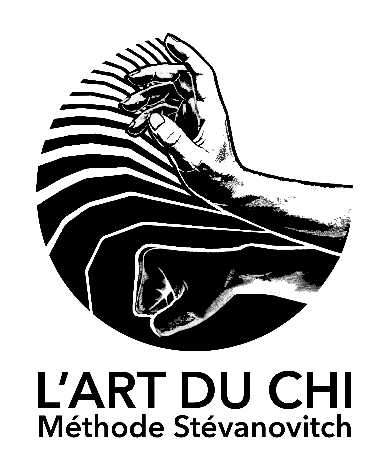 arduchi.comInscription à :Anne-Marie SORIN3 clos du Grand Logis85480 ST HILAIRE LE VOUHISTel : 06 75 45 46 00   mail : gam.sorin@orange.fr Site : taichitournesol85.sitew.fr STAGE ART DU CHIavecMichèle STEVANOVITCH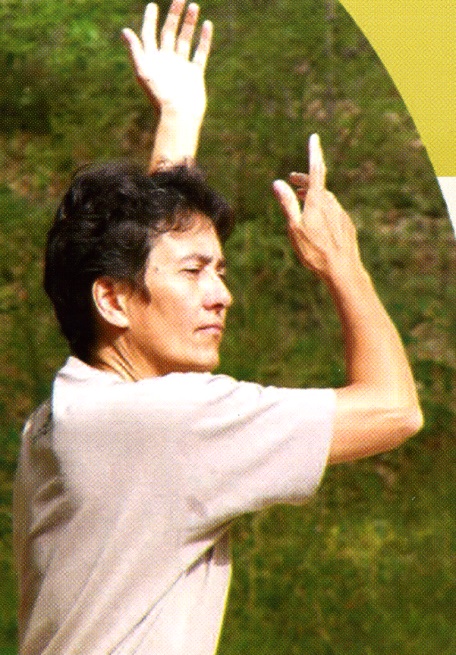 du 27 au 29 septembre 2024A BOURNEZEAU (Vendée)